附件1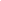 2024年面向社会公开招聘员额教师岗位表2024年面向社会公开招聘员额教师岗位表2024年面向社会公开招聘员额教师岗位表2024年面向社会公开招聘员额教师岗位表2024年面向社会公开招聘员额教师岗位表招聘单位招聘岗位名称岗位类别招聘人数其他条件成都市北新实验小学小学语文教师9具备相应的教师资格证成都市北新实验小学小学数学教师3具备相应的教师资格证成都市北新实验小学小学英语教师1具备相应的教师资格证成都市北新实验小学小学音乐教师2具备相应的教师资格证成都市北新实验小学小学体育教师3足球、花式跳绳、篮球专业，具备相应的教师资格证成都市北新实验小学小学美术教师1具备相应的教师资格证成都市北新实验小学小学科学教师1自然科学类专业，具备相应教师资格证成都市北新实验小学小学道德与法治教师1思想政治教育相关专业，中共党员，具备相应的教师资格证合计合计合计21